JĘZYK ANGIELSKI MATERIAŁY DLA 3-4 LATKÓWEASTER HOLIDAYS - WIELKANOCBardzo proszę zachęcenie dzieci do powtarzania poniższych słówek, pokolorowanie wielkanocnego króliczka oraz ochłuchanie się z piosenką pt. „5 little bunnies”.SŁÓWKA:bunny  – zajączek wielkanocnybasket – koszyczek wielkanocnyEaster egg –– pisankaEaster lamb – baranek wielkanocnyChick– pisklę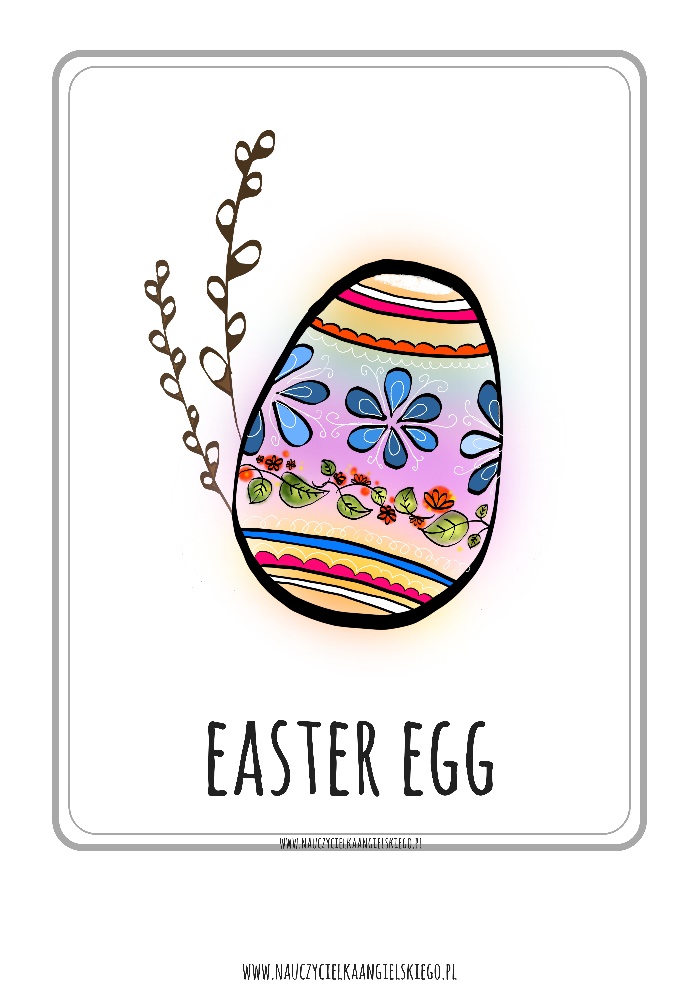 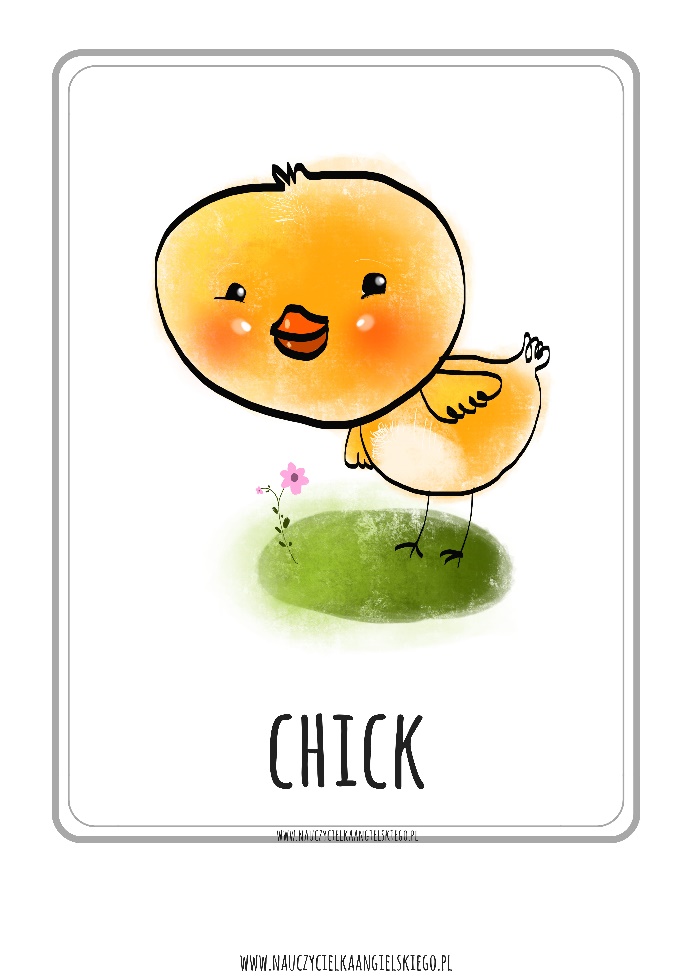 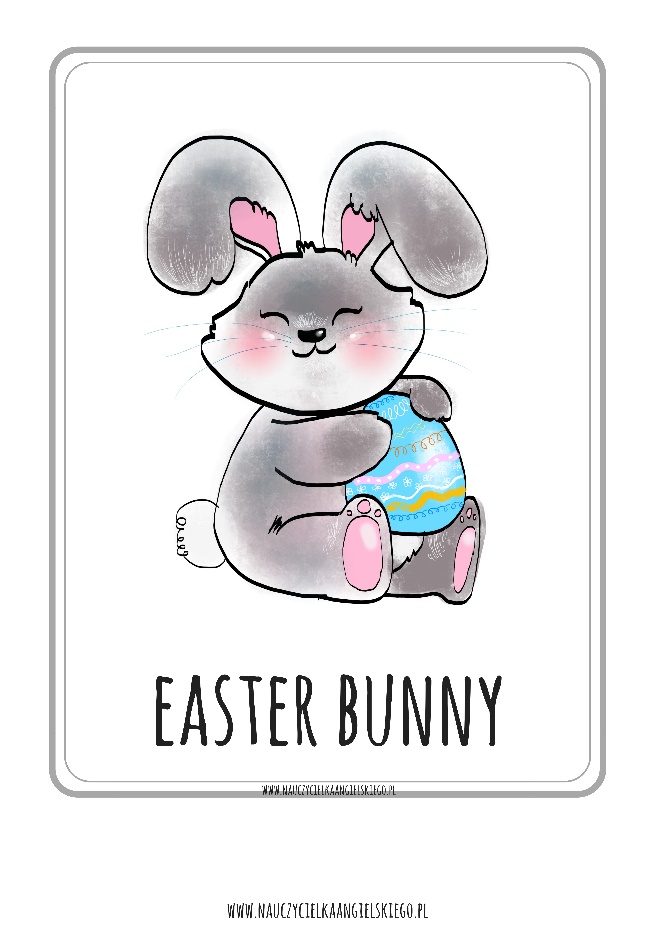 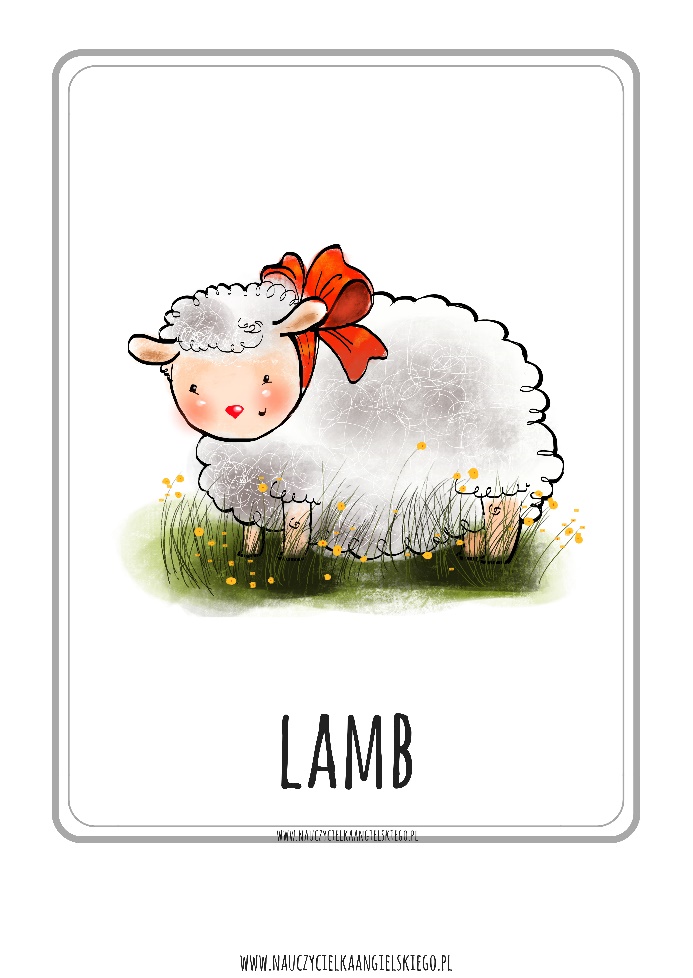 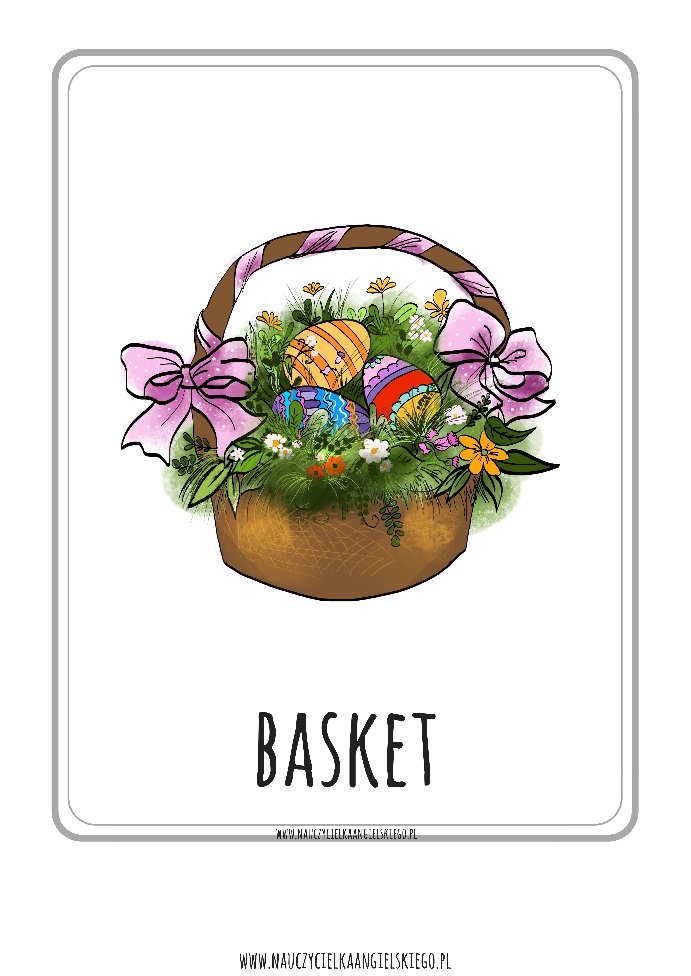 Link do piosenki wielkanocnej: https://www.youtube.com/watch?v=1pF7JpvUhcQLINK DO ZABAWY RUCHOWEJ: https://www.youtube.com/watch?v=gPaaDjhVKqk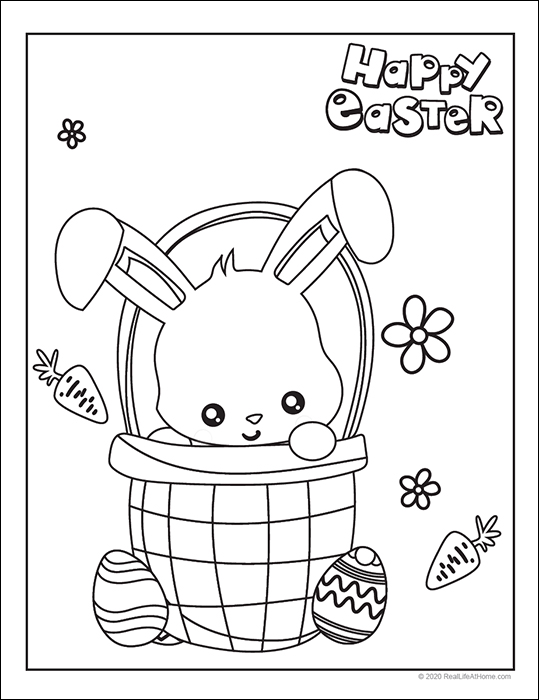 